党 建 参 考2021年第1期（总第33期）电气工程学院党委编                2021年2月28日目  录【理论视角】“百年恰是风华正茂”——庆祝中国共产党成立100周年树立正确党史观充分发挥全面从严治党引领保障作用【学习园地】中国共产党党员权利保障条例【应知应会】党建党史应知应会（一）【工作动态】学院党委开展2020年度党支部书记党建述职评议顾菊平参加学院领导班子民主生活会【时代先锋】新时期的道德模范——郭明义【理论视角】“百年恰是风华正茂”——庆祝中国共产党成立100周年来源：共产党员网作者张全景，中共中央组织部原部长2020年是新中国历史上极为不寻常的一年，每一个中国人都会铭刻下永难忘却的记忆。面对严峻复杂的国际形势、艰巨繁重的国内改革发展稳定任务，特别是新冠肺炎疫情的严重冲击，以习近平同志为核心的党中央保持战略定力，准确判断形势，精心谋划部署，果断采取行动，付出艰苦努力，交出了一份人民满意、世界瞩目、可以载入史册的答卷。在这一年，党的十九届五中全会描绘了2035年远景目标和“十四五”时期我国经济社会发展的指导方针、发展目标、重大战略和重要任务，为在全面建成小康社会之后，开启全面建设社会主义现代化国家新征程展现了一幅更加美好的画卷。2021年是中国共产党成立100周年，也是“十四五”开局之年，必将在中国历史上留下浓墨重彩的标注。开启历史新征程，朝着第二个百年奋斗目标进军，这是建党百年来前所未有的重要关口。站在“两个一百年”奋斗目标的历史交汇点上，既要充满信心，也要居安思危。要胸怀中华民族伟大复兴战略全局和世界百年未有之大变局，牢牢把握“国之大者”，锚定党中央擘画的宏伟蓝图，观大势、谋全局、抓大事，坚持底线思维，保持战略定力，勇于担当作为，增强斗争精神，认真做好各项工作，以优异成绩庆祝中国共产党成立100周年。百年大党：“大就要有大的样子”“百年征程波澜壮阔，百年初心历久弥坚。”2017年10月25日，再次当选中共中央总书记的习近平同志在同中外记者见面时说：“中国共产党立志于中华民族千秋伟业，百年恰是风华正茂!”走得再远都不能忘记来时的路，站在百年华诞的重要节点上，更要回顾我们党百年来的奋斗历程，彰显党的力量。1945年4月21日，在党的七大预备会议上，毛泽东同志谈到中国共产党的成立时说：“我们中国《庄子》上有句话说：‘其作始也简，其将毕也必巨。’”在后来的一次演说中，他又一次提到这句话，并做了解释说：“这可以用来说明是有生命力的东西，有生命力的国家，有生命力的人民群众，有生命力的政党。”2017年10月31日，党的十九大闭幕仅一周，习近平总书记就率领中央政治局常委会全体同志，专程前往上海和浙江嘉兴瞻仰中共一大会址和嘉兴南湖红船。习近平总书记指出，“其作始也简，其将毕也必巨”，“唯有不忘初心，方可告慰历史、告慰先辈，方可赢得民心、赢得时代，方可善作善成、一往无前。”“其作始也简，其将毕也必巨。”我们党的两位领袖同时提到的这段话，短短十余字，言简意赅地展现出中国共产党充满旺盛生命力，不断发展壮大的辉煌图景。历史不会忘记，我们党领导人民经过28年浴血奋战，推翻压在中国人民头上的帝国主义、封建主义、官僚资本主义三座大山，建立了中华人民共和国，实现了民族独立、人民解放，实现了中国从几千年封建专制制度向人民民主制度的伟大跨越，在艰难困苦当中为中华民族踏出了一条新生的道路，中华民族从此开启了发展进步的新纪元。毛泽东同志在中国人民政治协商会议第一届全体会议上说了一段令人永远难忘的话：“我们有一个共同的感觉，这就是我们的工作将写在人类的历史上，它将表明：占人类总数四分之一的中国人从此站立起来了。”参会的人有穿工装的，穿长袍的，穿短衫的，穿西装的，穿军装的，戴瓜皮帽的；有说汉语的，说英语的，说客家话的，说蒙语的，说藏语的，社会学家费孝通回忆说，“这些一看就知道是身份不同的人物，能够聚在一起开会，讨论建国大事，对我来说真是平生第一次遇到。”中国共产党带领人民建设的正是“一个崭新的强盛的名副其实的人民共和国”。历史不会忘记，我们党带领全国各族人民完成了新民主主义革命，进行了社会主义改造，确立了社会主义基本制度，这是中国人民在前进道路上经历的一次历史性巨大变化，为当代中国一切发展进步奠定了根本政治前提和制度基础，为中国发展富强、人民生活富裕奠定了坚实基础。中华人民共和国成立初期，面对“一辆汽车、一架飞机、一辆坦克、一辆拖拉机都不能造”的现实，毛泽东同志豪迈地指出：“一张白纸，没有负担，好写最新最美的文字，好画最新最美的画图。”中国共产党带领全国人民在富有无限可能的白纸上，描绘着社会主义建设的宏伟蓝图，庄严告诉世界：“谁说鸡毛不能上天”。历史不会忘记，我们党团结带领中国人民进行改革开放新的伟大革命，极大地激发了广大人民群众的创造性，极大地解放和发展了社会生产力，极大地增强了社会发展活力，人民生活显著改善，综合国力显著增强，国际地位显著提高。成功实现从高度集中的计划经济体制到充满活力的社会主义市场经济体制、从封闭半封闭到全方位开放的伟大历史转折，我们党引领人民绘就了一幅波澜壮阔、气势恢宏的历史画卷，谱写了一曲感天动地、气壮山河的奋斗赞歌……正如习近平总书记所强调的：“改革开放极大改变了中国的面貌、中华民族的面貌、中国人民的面貌、中国共产党的面貌。”“我们用几十年时间走完了发达国家几百年走过的工业化历程。在中国人民手中，不可能成为了可能。”历史不会忘记，以习近平同志为核心的党中央坚持统筹推进“五位一体”总体布局、协调推进“四个全面”战略布局，推动党和国家事业发生历史性变革、取得历史性成就，国内生产总值跃居世界第二，实现了从温饱不足到总体小康再向全面小康迈进的历史性跨越，中华民族伟大复兴展现出前所未有的光明前景，中国特色社会主义进入了新时代。今天的中国，信息畅通，公路成网，铁路密布，高坝矗立，西气东输，南水北调，高铁飞驰，航母巡航，“北斗”成网，“嫦娥”揽月，“奋斗”深潜……正如习近平总书记所指出的：“这个新时代，是承前启后、继往开来、在新的历史条件下继续夺取中国特色社会主义伟大胜利的时代，是决胜全面建成小康社会、进而全面建设社会主义现代化强国的时代，是全国各族人民团结奋斗、不断创造美好生活、逐步实现全体人民共同富裕的时代，是全体中华儿女勠力同心、奋力实现中华民族伟大复兴中国梦的时代，是我国日益走近世界舞台中央、不断为人类作出更大贡献的时代。”翻开风云激荡的红色篇章，100年来，在带领全国各族人民前仆后继、顽强奋斗，不断夺取革命、建设、改革的重大胜利的进程中，我们党尝尽了艰难困苦，却初心不改，矢志奋斗，勇毅前行。古今中外，很少有像中国共产党一样的政治集团，可以为了实现伟大的目标愿意付出一切。无论是弱小还是强大，无论是顺境还是逆境，我们党都矢志不渝，团结带领人民以“敢教日月换新天”的豪情壮志，无畏彻底的革命精神，攻克了一个又一个看似不可攻克的难关，创造了一个又一个彪炳史册的人间奇迹。习近平总书记强调：“中国共产党是世界上最大的政党。大就要有大的样子。”这“大的样子”，来自中国共产党在百年奋斗中对初心的坚守、对使命的担当。用马克思主义武装起来的中国共产党，将自己的命运与国家、民族和亿万人民的命运紧密联系在一起，始终与人民同呼吸、共命运、心连心，始终把人民对美好生活的向往作为奋斗目标，在接续奋斗中，以“咬定青山不放松”的坚韧，朝着建设中国特色社会主义现代化强国的宏伟目标奋勇前进。百年变局：“世界怎么了、我们怎么办”1919年，一战后巴黎和会的所谓“万国”代表仅来自27国；今天，联合国会员国已达193个。2018年，新兴市场和发展中国家占世界经济总量约40%，对世界经济增长贡献约80%；十年后，经济总量将达世界总量一半。到2050年，全球人口将达约100亿，其中85亿将属于目前的新兴市场和发展中国家。这三组数据折射出百年维度下世界之变。“当今世界正处于百年未有之大变局。”习近平总书记这一重大论断，深刻揭示了世界新的时代特征。基于对世界大势的敏锐洞察和深刻分析，习近平总书记深刻阐述了大变局的基本内涵，回应了“世界怎么了、我们怎么办”的时代之问，为我们分析世界形势变化，认清我国发展历史方位，在变化中把握战略机遇，谋划和推进各项工作提供了根本指引。大变局意味着重大调整。世界正经历百年未有之大变局，核心是一个“变”字，本质在于世界秩序重塑，人类社会发展又一次站在了十字路口。一方面，当前国际格局和国际体系正在发生深刻调整，全球治理体系正在发生深刻变革，国际力量对比正在发生急剧变化。新一轮科技革命和产业变革正在重塑世界，新兴市场国家和发展中国家国际影响力不断增强，全球治理的话语权越来越向发展中国家倾斜，全球治理体系越来越向着更加公正合理的方向发展。另一方面，百年未有之大变局下，也面临前所未有的不确定性。新冠肺炎疫情全球大流行使这个大变局加速演进，经济全球化遭遇逆流，保护主义、单边主义上升，世界经济低迷，国际贸易和投资大幅萎缩，国际经济、政治、文化、安全等格局都在发生深刻调整，世界进入动荡变革期。可以说，世界多极格局在大国博弈中日渐显现，国际体系在各种制度、体制、机制的不断蜕变中正呈现出新的面貌。大变局蕴含着重大机遇。变局同时蕴含机遇与挑战，我们应抓住机遇，应对挑战，推动变局向有利的方向发展。面对世界百年未有之大变局，中国始终高举和平、发展、合作、共赢旗帜，推动构建新型国际关系，推动构建人类命运共同体，在稳定大国关系方面，发挥了中流砥柱的作用。特别是中国成为疫情发生以来第一个恢复增长的主要经济体,也是2020年全球唯一实现正增长的主要经济体，在疫情防控和经济恢复上都走在世界前列。大变局之下，中国这艘巨轮的航向和速度关乎世界。“世界好，中国才能好；中国好，世界才更好”在当下愈发具有现实意义。正如习近平总书记所指出的：“当今世界正处于大发展大变革大调整时期，我们要具备战略眼光，树立全球视野，既要有风险忧患意识，又要有历史机遇意识，努力在这场百年未有之大变局中把握航向。”大变局昭示着重大变革。构建人类命运共同体，是洞察世界大势、汲取历史经验的重大创见。《求是》杂志今年第1期刊登习近平总书记的重要文章《共同构建人类命运共同体》强调：坚持对话协商，建设一个持久和平的世界；坚持共建共享，建设一个普遍安全的世界；坚持合作共赢，建设一个共同繁荣的世界；坚持交流互鉴，建设一个开放包容的世界；坚持绿色低碳，建设一个清洁美丽的世界。从伙伴关系、安全格局、经济发展、文明交流、生态建设等方面指出国际社会要努力的方向，这深刻体现了中国将自身发展与世界发展相统一的全球视野、世界胸怀和大国担当。构建人类命运共同体，我们是这么说的，更是这么做的。中国始终是世界和平的建设者、全球发展的贡献者、国际秩序的维护者。推动构建人类命运共同体，中国是倡导者，更是负责任、有担当的实践者。中国将一如既往为世界和平安宁、共同发展、文明交流互鉴作贡献，共同推进构建人类命运共同体的伟大进程。百年目标：“征途漫漫，惟有奋斗”南京静海寺，明成祖朱棣为褒奖郑和下西洋之功而建。名字取意四海平静，天下太平。然而在1842年，清王朝代表被迫和英国侵略者在这里议定了中国近代史上第一个不平等条约《南京条约》。从此，中华民族蒙受了百余年的战火和灾难，山河破碎，生灵涂炭，中国人民遭遇了极大的痛苦和屈辱，苦难深重，命运多舛。中华民族有5000多年的文明历史，创造了灿烂的中华文明，为人类作出了卓越贡献，成为世界上伟大的民族。面对近代以来空前严重的民族危机，我们不仅要求得民族独立和人民解放，还要实现国家富强和人民幸福，使中华民族重新巍然屹立于世界民族之林。这样的使命是光荣的，任务是艰巨的。正因为如此，实现中华民族伟大复兴，成为近代以来中国人民最伟大的梦想。在近代中国历史舞台上，为了求得民族独立和人民解放，实现国家富强和人民幸福，各种政治力量轮番登场，各种主义思潮纷纷亮相。无数仁人志士不屈不挠、前仆后继，进行了可歌可泣的斗争和探索。多少轰轰烈烈，多少慷慨悲歌，多少热血洒神州，依然未能改变江山飘摇、神州陆沉的悲惨命运。毛泽东同志在深刻总结近代以来历史时感叹道：“在一个半殖民地的、半封建的、分裂的中国里，要想发展工业，建设国防，福利人民，求得国家的富强，多少年来多少人做过这种梦，但是一概幻灭了。许多好心的教育家、科学家和学生们，他们埋头于自己的工作或学习，不问政治，自以为可以所学为国家服务，结果也化成了梦，一概幻灭了。这是好消息，这种幼稚的梦的幻灭，正是中国富强的起点。”“千淘万漉虽辛苦，吹尽狂沙始到金。”正当诸路皆走不通的时候，中国富强迎来了崭新的起点。十月革命一声炮响，给我们送来了马克思列宁主义。在中国人民反抗封建统治和外来侵略的激烈斗争中，在马克思列宁主义同中国工人运动的结合过程中，1921年中国共产党应运而生。从此，中国共产党将自己的命运与国家、民族和亿万人民的命运紧密相连。没有哪个政党，能比中国共产党更懂中国的国情，更懂中华民族的渴望，更懂中国人民的呐喊，更能扛起复兴的使命。在党的十九大胜利闭幕一周之际，习近平总书记带领中共中央政治局常委赴上海瞻仰中共一大会址、赴浙江嘉兴瞻仰南湖红船。习近平总书记深情地说：“上海党的一大会址、嘉兴南湖红船是我们党梦想起航的地方。”小小红船承载千钧，播下中国革命的火种，开启中国共产党的伟大航程。无论是弱小还是强大，无论是顺境还是逆境，引航中华民族伟大复兴这个近代以来最伟大的梦想，始终镌刻在“成为伟大中华民族的一部分而和这个民族血肉相联”的中国共产党人的初心和使命中。100年来，我们党团结带领人民前仆后继、顽强奋斗，把贫穷落后的旧中国变成日益走向繁荣富强的新中国，神州大地早已换了人间，近代以来久经磨难的中华民族迎来了从站起来、富起来到强起来的伟大飞跃，迎来了实现中华民族伟大复兴的光明前景。特别是党的十八大以来，经过8年持续奋斗，我国现行标准下农村贫困人口全部脱贫，贫困县全部摘帽，消除了绝对贫困和区域性整体贫困，近1亿贫困人口实现脱贫，取得了令全世界刮目相看的重大成就。延续几千年的绝对贫困问题在我们这一代人手中历史性地得到解决，全面建成小康社会胜利在望。中国人民挥写了一部惊天动地的壮丽史诗，无比自豪地向世界宣示——“今天，我们比历史上任何时期都更接近中华民族伟大复兴的目标，比历史上任何时期都更有信心、有能力实现这个目标。”越接近目标，越考验耐力，越应拧紧发条。习近平总书记强调：“一切伟大成就都是接续奋斗的结果，一切伟大事业都需要在继往开来中推进。”实现中华民族伟大复兴，是无比壮丽的崇高事业，需要一代又一代中国共产党人带领人民接续奋斗。今天，历史的接力棒传到了我们手里。历史和人民既赋予我们重任，也检验我们的行动。崇高信仰始终是我们党的强大精神支柱，人民群众始终是我们党的坚实执政基础。只要我们永不动摇信仰、永不脱离群众，我们就能无往而不胜。成就是巨大的，而且必将变得越来越辉煌，而不变的是共产党人的初心使命。习近平总书记强调：“百万雄师过大江能够气吞万里如虎，根本原因是我们党同人民一条心、军民团结如一人。”“全党同志一定要永远与人民同呼吸、共命运、心连心，永远把人民对美好生活的向往作为奋斗目标，以永不懈怠的精神状态和一往无前的奋斗姿态，继续朝着实现中华民族伟大复兴的宏伟目标奋勇前进。”1956年，毛泽东同志提出：“中国应当对于人类有较大的贡献。”1985年，邓小平同志讲道：“到下世纪中叶……社会主义中国的分量和作用就不同了，我们就可以对人类有较大的贡献。”2017年，习近平总书记在十九届中央政治局常委同中外记者见面时的讲话中庄严宣布：“同各国人民一道，积极推动构建人类命运共同体，不断为人类和平与发展的崇高事业作出新的更大的贡献。”百年前，中国共产党打破了坚冰，今天，用火炬照亮征程。“征途漫漫，惟有奋斗。”一个生机盎然的社会主义中国已经巍然屹立在世界东方，14亿中国人民正在中国特色社会主义伟大旗帜指引下满怀信心走向中华民族伟大复兴。树立正确党史观来源：求是网2月20日，党中央召开党史学习教育动员大会，习近平总书记出席会议并发表重要讲话。在庆祝党百年华诞的重大时刻，在“两个一百年”奋斗目标历史交汇的关键节点，重温百年恢弘史诗，以信仰之光照亮前行之路，用如磐初心凝聚奋斗伟力，接续谱写新的历史篇章，正当其时，十分必要。这是党中央立足党的百年历史新起点、统筹中华民族伟大复兴战略全局和世界百年未有之大变局、为动员全党全国满怀信心投身全面建设社会主义现代化国家而作出的重大决策，是党的政治生活中的一件大事。党的十八大以来，以习近平同志为核心的党中央高度重视学习党的历史，习近平总书记明确提出，“历史是最好的教科书”，“学习党史、国史，是坚持和发展中国特色社会主义、把党和国家各项事业继续推向前进的必修课。这门功课不仅必修，而且必须修好”。在党史学习教育动员大会上，习近平总书记强调，高标准高质量完成学习教育各项任务，要树立正确党史观。我们要按照总书记的要求，用正确的党史观指导党史学习教育，更好地回望过往的奋斗路、眺望前方的奋进路，把党的历史学习好、总结好，把党的成功经验传承好、发扬好。树立正确党史观，就要准确把握党的历史发展的主题主线、主流本质。历史在人民的探索和奋斗中造就了中国共产党，中国共产党领导人民又造就了新的历史辉煌。近代以来，中国人民面临着争取民族独立、人民解放和实现国家富强、人民富裕两大历史任务。为实现这两大历史任务，我们党团结带领全国各族人民不懈奋斗，不断推进马克思主义中国化，在理论创新与实践创新的良性互动中奋勇前进；始终坚守初心使命，与人民心连心、同呼吸、共命运。我们党的一百年，就是矢志践行初心使命的一百年，是筚路蓝缕奠基立业的一百年，是创造辉煌、开辟未来的一百年。把握党的历史发展，就要把握这样的主题主线、主流本质，从党的光辉历程和伟大业绩中获得继往开来的强大动力，始终坚定中国特色社会主义信念和共产主义远大理想，永葆共产党人的政治本色。树立正确党史观，就要正确认识和科学评价党史上的重大事件、重要会议、重要人物。从我们党梦想启航的上海党的一大会址、嘉兴南湖红船，到我们党历史上具有伟大转折意义的遵义会议召开地；从延安宝塔山下的革命旧址，到北京香山的革命纪念地……习近平总书记一次次回到历史的现场，打通过去、现在和未来，以坚定的信仰看历史，以人民的情怀看历史。在纪念红军长征胜利80周年大会上，在庆祝改革开放40周年大会上，在纪念五四运动100周年大会上，在纪念中国人民志愿军抗美援朝出国作战70周年大会上……习近平总书记一次次讲述历史的真实，纵论历史、现实和将来，以历史的发展看历史，以责任的担当看历史。在出席纪念毛泽东、周恩来、刘少奇、朱德、邓小平、陈云同志等老一辈革命家诞辰的座谈会上，习近平总书记以民族的使命看历史，以未来的前景看历史，激励全党继承和发扬他们的崇高风范，坚定不移把中国特色社会主义事业推向前进。党的十八大以来，习近平总书记始终坚持辩证唯物主义和历史唯物主义的基本观点，正确认识和科学评价党史上的重大事件、重要会议、重要人物，为全党开展党史学习教育提供了基本遵循。树立正确党史观，就要正本清源、固本培元，旗帜鲜明反对历史虚无主义。历史虚无主义的要害，是从根本上否定马克思主义指导地位和中国走向社会主义的历史必然性，否定中国共产党的领导。在一百年的非凡奋斗历程中，一代又一代中国共产党人在马克思主义的指引下，坚持真理、坚定信仰，顽强拼搏、不懈奋斗，涌现了一大批视死如归的革命烈士、一大批顽强奋斗的英雄人物、一大批忘我奉献的先进模范，形成了一系列伟大精神，构筑起了中国共产党人的精神谱系。这是我们立党兴党强党的丰厚滋养，也是中华民族引以为傲的强大精神力量，容不得半点“虚无”，更不允许抹黑、攻击。要警惕和抵制历史虚无主义的影响，坚决反对任何歪曲和丑化党的历史的错误倾向，加强思想引导和理论辨析，更好正本清源、固本培元，教育引导全党大力发扬红色传统、传承红色基因，赓续共产党人精神血脉，始终保持革命者的大无畏奋斗精神，鼓起迈进新征程、奋进新时代的精气神。历史镌刻着奋斗的辉煌，也指示着未来的方向。从百年党史中汲取前行力量，让初心融入血脉、把使命扛在肩头，自觉在思想上政治上行动上同以习近平同志为核心的党中央保持高度一致，全党就能拧成一股绳，心往一处想、劲往一处使，新时代中国共产党人的步伐就一定能更加坚定、铿锵。充分发挥全面从严治党引领保障作用来源：《求是》立志千秋伟业，恰是百年风华，中国共产党团结带领全国各族人民意气风发踏上开启全面建设社会主义现代化国家新征程，进入新发展阶段。开启新征程，所有工作都要围绕开好局、起好步来展开。1月22日，习近平总书记在十九届中央纪委五次全会上发表重要讲话，充分肯定过去一年全面从严治党取得新的重大成果，深刻阐述全面从严治党新形势新任务，强调全面从严治党首先要从政治上看，不断提高政治判断力、政治领悟力、政治执行力，一刻不停推进党风廉政建设和反腐败斗争，充分发挥全面从严治党的引领保障作用，以强有力的政治监督，确保“十四五”时期目标任务落到实处。习近平总书记的重要讲话充分彰显了以习近平同志为核心的党中央高瞻远瞩的战略眼光、始终如一的历史担当、为民无我的崇高境界、兴党强国的使命情怀，是推进全面从严治党向纵深发展的重要遵循，是新时代纪检监察工作高质量发展的行动指南。各级党组织和广大党员干部要深入学习贯彻习近平总书记重要讲话精神，自觉把思想和行动统一到党中央决策部署上来，认真落实中央纪委五次全会部署。全面从严治党取得新的重大成果2020年是人类历史上极不寻常的一年，也是新中国历史上极不平凡的一年。面对错综复杂的国际形势、艰巨繁重的改革发展稳定任务特别是突如其来的新冠肺炎疫情，以习近平同志为核心的党中央统筹中华民族伟大复兴战略全局和世界百年未有之大变局，坚持以党的自我革命引领伟大社会革命，坚定不移全面从严治党，坚定不移推进党风廉政建设和反腐败斗争，坚定不移把党建设得更加坚强有力，推动全面从严治党取得新的重大成果。来之不易的成就有目共睹。党的坚强领导、党中央的权威是最坚实的靠山，全面从严治党是最可靠的政治保障。紧紧围绕“两个维护”强化政治监督，完善全面从严治党制度，加强党的领导和监督，围绕统筹疫情防控和经济社会发展、打好三大攻坚战、做好“六稳”工作、落实“六保”任务等重大决策部署加强监督检查。坚决破除形式主义、官僚主义，以作风攻坚促进脱贫攻坚，严肃查处验收达标中弄虚作假的问题，深化拓展基层减负工作，继续整治享乐主义、奢靡之风，坚决纠治餐饮浪费行为。2020年4月，中央办公厅印发《关于持续解决困扰基层的形式主义问题，为决胜全面建成小康社会提供坚强作风保证的通知》。这是党中央将2019年确定为“基层减负年”之后，连续第二年对纠治形式主义顽疾作出重要部署。深刻把握反腐败斗争新态势，一体推进不敢腐、不能腐、不想腐，坚决查处不收敛不收手的腐败分子，聚焦政治问题和经济问题交织的腐败案件，严肃查处对党不忠诚、阳奉阴违的两面人，对政法系统腐败严惩不贷，对扶贫、民生领域腐败和涉黑涉恶“保护伞”一查到底。增强党组织政治功能和组织功能，完善管思想、管工作、管作风、管纪律的从严管理制度，在斗争一线考察识别干部，在火线发展优秀分子入党。随着脱贫攻坚不断推进，全国832个贫困县的党政正职中，因表现突出得到提拔并继续兼任现职的395人、占总数的23.7%。人民对在以习近平同志为核心的党中央坚强领导下党风廉政建设和反腐败斗争取得的成绩是满意的。实践再次证明，办好中国的事情，关键在党，关键在坚持党要管党、全面从严治党。要更加一以贯之地坚持全面从严治党，坚定不移推进党风廉政建设和反腐败斗争，以伟大自我革命引领伟大社会革命。全面从严治党首先要从政治上看从政治上看全面从严治党，就要不断提高政治判断力、政治领悟力、政治执行力。不断提高政治判断力，要以国家政治安全为大、以人民为重、以坚持和发展中国特色社会主义为本，增强科学把握形势变化、精准识别现象本质、清醒明辨行为是非、有效抵御风险挑战的能力。不断提高政治领悟力，要对“国之大者”了然于胸，对党中央精神深入学习、融会贯通，坚持用党中央精神分析形势、推动工作，始终同以习近平同志为核心的党中央保持高度一致。不断提高政治执行力，要经常同党中央精神对表对标，切实做到党中央提倡的坚决响应，党中央决定的坚决执行，党中央禁止的坚决不做，坚决维护党中央权威和集中统一领导，做到不掉队、不走偏，不折不扣抓好党中央精神贯彻落实。从政治上看全面从严治党，就要从政治上深刻认识反腐败斗争。腐败是社会毒瘤，人民群众最痛恨腐败现象。我们党作为执政党，面临的最大威胁就是腐败，面临的最大危险就是脱离群众。民心是最大的政治，人心向背关系党的生死存亡。中国历史上因为统治集团严重腐败导致人亡政息的例子比比皆是，当今世界上由于执政党腐化堕落、严重脱离群众导致失去政权的例子也不胜枚举。如果任凭腐败问题愈演愈烈，最终必然亡党亡国。人民群众反对什么、痛恨什么，就要坚决防范和打击什么。不得罪成百上千的腐败分子，就要得罪14亿人民。这是一笔再明白不过的政治账、人心向背的账！必须赢得这场输不起也决不能输的斗争。从政治上看全面从严治党，就要深刻分析当前反腐败斗争的形势和特点。党的十八大以来，尽管党风廉政建设和反腐败斗争取得了历史性成就，但形势依然严峻复杂。必须清醒看到，腐败这个党执政的最大风险仍然存在，存量还未清底，增量仍有发生，这样的现实判断令人警醒！政治问题和经济问题交织，威胁党和国家政治安全。透过现象看本质，无论是木里矿区非法采煤，还是秦岭北麓违建别墅事件，这些年党中央查处的多起严重违法违纪事件，都是从政治纪律查起，推动了问题的根本解决。传统腐败和新型腐败交织，贪腐行为更加隐蔽复杂。腐败问题和不正之风交织，“四风”成为腐败滋长的温床。腐蚀和反腐蚀斗争长期存在，稍有松懈就可能前功尽弃，反腐败没有选择，必须知难而进。党风廉政建设永远在路上，反腐败斗争永远在路上。我们党作为百年大党，要永葆先进性和纯洁性、永葆生机活力，必须一刻不停推进党风廉政建设和反腐败斗争。以强有力的政治监督 确保“十四五”时期目标任务落到实处号角已吹响，飞渡此关山。以强有力的政治监督确保“十四五”时期目标任务落到实处，确保党中央重大决策部署贯彻落实到位，这是新发展阶段全面从严治党的“主攻方向”。要深入学习贯彻习近平新时代中国特色社会主义思想，提高运用马克思主义立场、观点、方法分析解决实际问题能力。围绕贯彻新发展理念、构建新发展格局、推动高质量发展、深化供给侧结构性改革、提高人民生活品质、守住安全发展底线等重大决策，围绕巩固拓展疫情防控和经济社会发展成果、强化国家战略科技力量、增强产业链供应链自主可控能力、坚持扩大内需战略基点等重点任务，围绕解决好“三农”问题、加快农业农村现代化等部署要求，加强监督检查，督促落实落地。推进纪检监察工作理念、思路、制度、机制创新，深入实践探索服务保障现代化建设的有效举措，大力推进清廉建设，营造风清气正的政治生态和良好发展环境。要坚定不移推进反腐败斗争，不断实现不敢腐、不能腐、不想腐一体推进战略目标。将正风肃纪反腐与“十四五”时期深化改革、完善制度、促进治理贯通起来，用好“四种形态”，综合发挥惩治震慑、惩戒挽救、教育警醒的功效。做好金融反腐和处置金融风险统筹衔接，强化金融领域监管和内部治理。将防腐措施与改革举措同谋划、同部署、同落实，推进重点领域监督机制改革，有针对性地补齐制度短板。要毫不松懈纠治“四风”，持续整治群众身边腐败和作风问题。深入开展党的优良传统和作风教育，完善作风建设长效机制，把好传统带进新征程，将好作风弘扬在新时代。对形式主义、官僚主义毫不妥协，全面检视、靶向纠治，持续为基层松绑减负，树立重实干、重实绩的用人导向，督促全党担当尽责、干事创业。坚决整治政法战线违纪违法问题，努力让人民群众在每一件司法案件中感受到公平正义。推动扫黑除恶常态化，坚决打击黑恶势力及“保护伞”，决不让其再祸害百姓。紧盯党中央惠民富民、促进共同富裕政策落实，持续纠治教育医疗、养老社保、扶贫环保等领域腐败和不正之风。2020年1月至11月，各级纪检监察机关对履行脱贫攻坚责任不力的9554名党员领导干部进行问责；查处扶贫领域腐败和作风问题5.69万起，批评教育帮助和处理8.5万人，其中党纪政务处分3.57万人。要完善党和国家监督体系，使监督融入“十四五”建设之中。党中央重大决策部署到哪里，政治监督就要跟进到哪里，把监督贯穿于党领导经济社会发展全过程，把完善权力运行和监督制约机制作为实施规划的基础性建设，构建全覆盖的责任制度和监督制度。健全党和国家监督体系，以党内监督为主导，不断完善权力监督制度和执纪执法体系，各种监督协调贯通，形成常态长效的监督合力。充分发挥监督在基层治理中的作用，推动监督落地，让群众参与到监督中来。纪检监察机关要带头加强党的政治建设，坚定维护党中央权威和党的团结统一，围绕现代化建设大局发挥监督保障执行、促进完善发展作用，知责于心、担责于身、履责于行。要更加紧密地团结在以习近平同志为核心的党中央周围，坚定政治方向，保持政治定力，做到态度不能变、决心不能减、尺度不能松，推动全面从严治党、党风廉政建设和反腐败斗争向纵深发展，充分发挥全面从严治党引领保障作用，确保“十四五”时期目标任务落到实处。【学习园地】中国共产党党员权利保障条例（2004年9月9日中共中央政治局常委会会议审议批准 2004年9月22日中共中央发布 2020年11月30日中共中央政治局会议修订 2020年12月25日中共中央发布）第一章  总  则第一条  为了坚持党的领导，加强党的建设，发扬党内民主，保障党员权利，增强党的生机活力，根据《中国共产党章程》，制定本条例。第二条  党员权利保障坚持以马克思列宁主义、毛泽东思想、邓小平理论、“三个代表”重要思想、科学发展观、习近平新时代中国特色社会主义思想为指导，增强“四个意识”、坚定“四个自信”、做到“两个维护”，不忘初心、牢记使命，坚定不移全面从严治党，推动各级党组织落实和保障党员权利，激发广大党员的积极性、主动性、创造性，增强党的创造力、凝聚力、战斗力，永葆党的先进性和纯洁性，为全面建设社会主义现代化国家、实现中华民族伟大复兴作出贡献。第三条  党员权利保障应当遵循以下原则：（一）坚持民主和集中相结合，既激发党员参与党内事务的热情，又要求党员按照党性原则行使权利；（二）坚持义务和权利相统一，切实履行党章规定的义务，正确行使各项权利，在宪法和法律的范围内活动；（三）坚持在党的纪律面前人人平等，不允许任何党员享有特权；（四）坚持充分全面保障党员权利，完善权利保障措施，畅通权利行使渠道，增强工作实效。第四条  党组织必须尊重党员主体地位，强化管党治党政治责任，将党员权利保障融入新时代党的建设，严格按照党章和其他党内法规保障党员各项权利、完善党员权利保障制度机制。党员应当增强党的观念和主体意识，将行使党章规定的权利作为对党应尽的责任，向党组织讲真话、讲实话、讲心里话，敢于担当、敢于负责，遵守纪律规矩，正确行使权利。第五条  任何侵犯党员权利的行为必须受到追究。党组织应当以事实为根据、以党章党规党纪为准绳，对侵犯党员权利行为作出认定和处理。第二章  党员权利的行使第六条  党员享有的党章规定的各项权利必须受到尊重和保护，党的任何一级组织、任何党员都无权剥夺。预备党员除了没有表决权、选举权和被选举权以外，享有同正式党员一样的权利。党员行使权利时不得侵犯其他党员的权利。第七条  党员有党内知情权，有权按照规定参加党的有关会议、阅读党的有关文件，了解党的路线方针政策和决议，本人所在党组织贯彻党中央决策部署以及上级党组织决定、落实全面从严治党主体责任、开展重点工作情况以及其他党内事务。第八条  党员有接受党的教育培训权，有权提出教育培训要求，参加党组织安排的集中学习教育、专题学习教育、集中轮训、脱产培训、网络培训。第九条  党员有党内参加讨论权，有权在党的会议上和党报党刊上参加关于党的理论、政策的学习讨论，并充分发表意见；有权按照规定在党内参加有关重要决策和重要问题的讨论，参加党组织开展的征求意见等活动，反映真实情况，积极建言献策。党员在讨论党的基本理论、基本路线、基本方略的过程中，应当自觉同党中央保持高度一致。第十条  党员有党内建议和倡议权，有权以口头或者书面方式对本人所在党组织、上级党组织直至中央的各方面工作提出建议和倡议，有权按照规定在干部选拔任用中推荐优秀干部，在党组织巡视巡察、检查督查中对党的工作提出建议。第十一条  党员有党内监督权，有权在党的会议上以口头或者书面方式有根据地批评党的任何组织和任何党员，揭露、要求纠正工作中存在的缺点和问题，在民主评议中指出领导干部和其他党员的缺点错误；有权向党组织反映对本人所在党组织、领导干部、其他党员的意见。党员以书面方式提出的批评意见应当按照规定送被批评者或者有关党组织。党员有权向党组织负责地揭发、检举党的任何组织和任何党员的违纪违法事实，提出处理、处分有违纪违法行为党组织和党员的要求。党员进行批评、揭发、检举以及提出处理、处分要求，应当通过组织渠道，不得随意扩散传播、网络散布，不得夸大和歪曲事实，更不得捏造事实、诬告陷害。第十二条  党员有党内提出罢免撤换要求权，有权向所在党组织或者上级党组织反映领导干部不称职的情况，负责地提出罢免或者撤换不称职领导干部的要求。党员提出罢免或者撤换要求应当严肃负责，按照组织原则，符合有关程序。第十三条  党员有党内表决权，有权按照规定在党组织讨论决定问题时参加表决，在表决前了解情况，在讨论中充分发表意见。表决时可以表示赞成、不赞成或者弃权。第十四条  党员有党内选举权，有权参加党内选举，了解候选人情况、要求改变候选人、不选任何一个候选人和另选他人。党员有党内被选举权，有权经过规定程序成为候选人和当选。第十五条  党员有党内申辩权，有权实事求是地对被反映的本人问题向党组织作出说明、解释；在基层党组织讨论决定对自身处分或者作出鉴定时，有权参加和进行申辩，其他党员可以为其作证和辩护。第十六条  党员有党内提出不同意见权，对党的决议和政策如有不同意见，在坚决执行的前提下，有权向党组织声明保留，并且可以把自己的意见向党的上级组织直至中央反映；有权按照规定在党组织讨论决定“三重一大”事项或者征求意见、干部选拔任用以及公示等过程中提出不同意见。党员不得公开发表同中央决定不一致的意见。第十七条  党员有党内请求权，遇到重要问题需要党组织帮助解决的，有权按照规定程序逐级向本人所在党组织、上级党组织直至中央提出请求，并要求有关党组织给予负责的答复。第十八条  党员有党内申诉权，对于党组织给予本人的处理、处分或者作出的鉴定、审查结论不服的，有权按照规定程序逐级向本人所在党组织、上级党组织直至中央提出申诉。党员认为党组织给予其他党员的处理、处分或者作出的鉴定、审查结论不当的，有权按照规定程序逐级向党组织直至中央提出意见。第十九条  党员有党内控告权，合法权益受到党组织或者其他党员侵害的，有权向本人所在党组织、上级党组织直至中央提出控告，要求对侵害其合法权益的行为依规依纪进行处理。第三章  保障措施第二十条  党组织应当按照规定确定党务公开的内容、方式和范围，保障党员及时了解党内事务。党的代表大会、代表会议和党的委员会全体会议以及其他重要会议召开后，党组织应当按照规定将会议内容和精神向党员传达。党组织作出的决议决定应当按照规定及时向党员通报。党组织应当按照规定为党员提供阅读党内有关文件的必要条件。党员因缺乏阅读能力或者其他原因无法直接阅读文件的，党组织应当按照规定向其传达文件精神。第二十一条  党组织应当按照规定召开党员大会、党小组会、支部委员会会议和组织生活会，开展谈心谈话，组织民主评议，保障党员参加学习讨论、议事决策，进行批评和自我批评。第二十二条  党组织应当按照规定、有计划地对党员进行教育和培训，深入开展党的创新理论教育，加强党性教育和理想信念教育，注重了解和掌握党员的学习需求，创新教育培训方式，有针对性地开展政策、科技、管理、法规等培训，保证党员接受教育培训的学时和质量。第二十三条  党组织作出重要决议决定前，应当通过调研、论证、咨询等方式，充分征求党员意见，在党内凝聚共识、汇集智慧。党的路线方针政策和党中央重大决策部署、重要党内法规研究制定过程中，应当在一定范围内征求党员意见。党的地方组织、基层组织研究作出重要决议决定，应当在本级组织管辖的一定范围内征求党员意见。一般情况下，对于存在重大分歧的，应当在进一步调查研究、交换意见后再启动决策程序。第二十四条  党组织应当积极利用党的会议、报刊、网站，为党员参加党的理论和政策讨论、发表认识体会、提出意见建议提供条件。注重汇总研究党员意见，用以加强和改进党的工作。下级党组织应当根据上级党组织的安排，组织党员参加讨论。第二十五条  党组织应当紧扣新时代党建工作特点和党员权利保障要求，创新保障党员权利的方法手段，为党员行使权利提供便捷渠道。第二十六条  党组织讨论决定问题必须坚持民主集中制，执行少数服从多数原则，决定重要问题应当按照规定进行表决。表决前应当充分讨论酝酿，表决情况和不同意见及其理由应当如实记录。第二十七条  党组织应当支持和鼓励党员对党的工作提出建议和倡议。对于党员的建议和倡议，党组织应当认真听取、研究，合理的予以采纳；对于改进工作有重大帮助的，应当对提出建议和倡议的党员给予表扬。党组织应当支持和保护向组织讲真话、报实情的党员，认真听取各种不同意见。对于持有不同意见的党员，只要本人坚决执行党的决议和政策，就不得对其歧视或者进行追究；对于持有错误意见的党员，应当进行批评、帮助、教育。第二十八条  党组织应当健全党代表大会代表联系党员制度，支持和保障党代表大会代表加强与基层党员的联系，了解和反映党员意见和建议，听取党员对其履职的意见。领导干部应当认真执行直接联系党员制度，深入实际、深入基层，主动听取党员意见和诉求，及时回应党员关切。第二十九条  党组织进行选举时，应当严格执行选举制度规则，充分体现选举人的意志。党的任何组织和任何党员不得以任何方式妨碍党员在党内自主行使选举权和被选举权，不得阻挠有选举权和被选举权的人到场，不得以任何方式追查选举人的投票意向。第三十条  党员被依法留置、逮捕的，党组织应当按照管理权限中止其表决权、选举权和被选举权等党员权利。根据监察机关、司法机关处理结果，可以恢复其党员权利的，应当及时予以恢复。党员受留党察看处分期间，没有表决权、选举权和被选举权。留党察看期间确有悔改表现的，期满后应当恢复其党员权利。党员被停止党籍的，党员权利相应停止。对于停止党籍的党员，符合条件的，可以按照规定程序恢复党籍和党员权利。第三十一条  党组织在巡视巡察和检查督查中，可以通过个别谈话、召开座谈会、调查研究、受理来信来访等方式，广泛收集和听取党员意见建议。被巡视巡察、检查督查的党组织应当保障党员反映意见的权利，不得妨碍党员反映问题、提出建议。第三十二条  党组织应当严格落实党内民主监督各项制度，畅通监督渠道，支持和鼓励党员发扬斗争精神，同各种违纪违法行为和不正之风作斗争。对于党员的批评、揭发、检举、控告以及提出的有关处理、处分和罢免、撤换要求，党组织应当按照规定及时恰当处理，并给予负责的答复。党组织应当保障检举控告人的权益，对检举控告人的信息以及检举控告内容必须严格保密，严禁将检举控告材料转给被检举控告的组织和人员。提倡和鼓励实名检举控告，对实名检举控告优先办理、优先处置，告知受理情况、反馈处理结果；对于检举控告严重违纪违法问题经查证属实的，应当给予表扬。对于党员检举控告和反映的问题，任何党组织和领导干部都不准隐瞒不报、拖延不办。对于通过正常渠道反映问题的党员，任何组织和个人都不准打击报复，不准擅自进行追查，不准采取调离工作岗位、降格使用等惩罚措施。第三十三条  党组织应当建立健全激励机制，把党员在推进改革中因缺乏经验、先行先试出现的失误错误，同明知故犯的违纪违法行为区分开来；把尚无明确限制的探索性试验中的失误错误，同明令禁止后依然我行我素的违纪违法行为区分开来；把为推动发展的无意过失，同为谋取私利的违纪违法行为区分开来。正确把握党员在工作中出现失误错误的性质和影响，给予实事求是、客观公正的处理，保护党员担当作为的积极性。第三十四条  对于诬告陷害行为，党组织应当依规依纪严肃处理。对于经核查认定党员受到失实检举控告、确有必要澄清的，应当按照规定对检举控告失实的具体问题进行澄清。第三十五条  在对党员进行监督执纪中应当充分保障党员权利，严格依规依纪依法开展工作，不得使用违反党章党规党纪和法律法规的手段、措施。对于本人的说明和申辩、其他党员所作的证明和辩护，应当认真听取、如实记录、及时核实，合理的予以采纳；不予采纳的，应当说明理由。党员实事求是的申辩、作证和辩护，应当受到保护。处理、处分所依据的事实材料应当同本人见面。处理、处分的决定应当向本人宣布，并写明党员的申诉权以及受理申诉的组织等内容。事实材料和决定应当由本人签署意见，对签署不同意见或者拒不签署意见的，应当作出说明或者注明情况。第三十六条  党组织对受到处理、处分的党员应当进行跟踪回访，教育引导他们正确认识、改正错误，放下包袱、积极工作。对于影响期满、表现好的党员，符合条件的应当正常使用。第三十七条  党组织应当认真处理党员的申诉，并给予负责的答复。对于党员的申诉，有关党组织应当按照规定进行复议、复查，不得扣压。上级党组织认为必要时，可以直接或者指定有关党组织进行复议、复查。经复议、复查或者审查决定，对于全部或者部分纠正的案件，重新作出的决定应当在一定范围内宣布。对于处理正确而本人拒不接受的，给予批评教育；对于无正当理由反复申诉的，有关党组织应当正式通知本人不再受理并在适当范围内宣布。党员对党组织给予其他党员的处理、处分或者鉴定、审查结论提出的意见，有关党组织应当认真研究处理。第三十八条  企业、农村和街道、社区等党的基层组织应当注重维护流动党员权利，加强和改进流动党员管理和服务工作，健全流出地、流入地党组织沟通协调机制，保障流动党员正常参加组织生活、行使党员权利。第三十九条  党组织应当关心党员思想、工作、学习、生活，做好党内关怀帮扶工作。对于党员提出的请求应当及时受理，合理合规的应当及时解决，一时难以解决的应当说明情况，不属于党组织职责范围的可以向有关部门反映。第四章  职责任务和责任追究第四十条  党委（党组）必须落实全面从严治党主体责任，加强对党员权利保障工作的领导，严格执行党员权利保障方面的党内法规和制度措施；明确同级纪委和党的工作机关、直属单位以及相当于这一层级的党组（党委）的相关任务和要求，督促下级党组织和领导干部履行相关职责，及时发现和纠正党员权利保障工作中存在的问题；宣传党员权利保障方面的党内法规和政策要求，经常开展党员义务和权利教育，引导广大党员增强责任意识、正确行使权利。第四十一条  党的纪律检查机关应当担负起保障党员权利的职责，加强对党组织和领导干部履行党员权利保障工作职责情况的监督检查，受理和处置有关党员权利保障方面的检举、控告和申诉，检查和处理侵犯党员权利方面的案件，对侵犯党员权利的党组织和党员作出处理、处分决定或者提出处理、处分建议。第四十二条  党委办公厅（室）、组织部、宣传部、统战部、政法委员会和党的机关工作委员会等党的工作机关应当结合自身职能和工作实际，抓好党员权利保障工作的落实；研究解决职责范围内党员权利保障工作的重要问题，向本级党委、纪委提出意见建议，为保障党员权利正常行使创造条件、提供服务。第四十三条  党的基层组织应当发挥战斗堡垒作用，严格落实党员权利保障方面的法规制度，保障党员充分行使各项权利；经常了解党员意见和诉求，及时研究解决，发现党员权利受到侵犯的，及时处理或者向上级党组织报告。第四十四条  领导干部特别是高级干部应当以身作则，带头履行党员义务、正确行使党员权利，提高民主素养，平等对待同志，自觉同特权思想和特权现象作斗争，营造党员积极行使权利的良好氛围。领导干部应当模范遵守和严格执行党员权利保障方面的法规制度，支持和鼓励党员正常行使权利。各级党组织主要负责同志应当担负起第一责任人的职责，加强对党员权利保障工作的调查研究和相关机制建设，推动解决突出问题，抓好本地区本部门本单位党员权利保障工作的落实。第四十五条  党组织和领导干部有下列侵犯党员权利情形之一的，应当依规依纪追究责任：（一）不按照规定公开党内事务，侵犯党员知情权；（二）违反民主集中制原则，压制、破坏党内民主，违规决定重大问题；（三）在民主推荐、民主测评、民主评议、考核考察和党内选举等工作中，违背组织原则，以强迫、威胁、欺骗、拉拢等手段，妨碍党员自主行使表决权、选举权和被选举权等权利；（四）对党员批评、揭发、检举、控告、申辩、作证、辩护、申诉等正常行使权利的行为进行追究，或者采取阻挠压制、打击报复等措施妨碍党员正常行使权利；（五）泄露揭发、检举、控告等应当保密的信息；（六）违规违法使用审查调查措施，侵犯党员合法权益；（七）对党员正常行使权利的诉求消极应付、推诿扯皮，依照政策或者有关规定能够解决而不及时解决；（八）其他侵犯党员权利的情形。第四十六条  党员不正确行使权利，损害党、国家和人民利益，有下列行为之一的，应当依规依纪追究责任：（一）公开发表违背党的理论路线方针政策和党中央重大决策部署的观点和意见；（二）不按照组织原则和程序进行批评、揭发、检举、控告以及提出处理、处分、罢免、撤换要求，或者随意扩散、传播；（三）制作、发布、传播违反党的纪律或者法律法规规定的网络信息或者其他信息；（四）捏造事实、伪造材料诬告陷害；（五）其他不正确行使党员权利的行为。第四十七条  对于有侵犯党员权利行为的党组织，上级党组织应当责令改正；情节较重的，按照规定追究纪律责任。对于有侵犯党员权利行为的党员，其所在党组织或者上级党组织可以采取责令停止侵权行为、责令赔礼道歉，以及批评教育、责令检查、诫勉等方式给予处理；情节较重的，按照规定给予组织调整或者组织处理、党纪处分。第四十八条  党组织和领导干部违反党章和其他党内法规的规定，不履行或者不正确履行保障党员权利的职责，造成严重后果或者恶劣影响的，应当按照管理权限由相关党委（党组）、党的纪律检查机关或者党的工作机关予以问责。第四十九条  对于因侵犯党员权利受到党纪追究或者在保障党员权利方面失职失责被问责的党员，需要给予政务处分或者其他处理的，作出党纪处分决定、问责决定的党组织应当通报相关单位，由相关单位依法给予政务处分或者其他处理；构成犯罪的，依法追究刑事责任。第五章  附  则第五十条  中央军事委员会可以根据本条例制定相关规定。第五十一条  本条例由中央纪律检查委员会商中央组织部解释。第五十二条  本条例自发布之日起施行。【应知应会】党建党史应知应会（一）1.随着马克思主义同中国工人运动的结合日益紧密、建立统一的中国共产党的条件日益成熟。在共产国际代表的促进下，中共一大于______在上海召开。【C】A、1921年6月20日B、1921年7月1日C、1921年7月23日D、1921年7月30日2.中国共产党第十九次全国代表大会，是在全面建成小康社会决胜阶段、中国特色社会主义进入______的关键时期召开的一次十分重要的大会。【D】A、新时期B、新阶段C、新征程D、新时代3.十九大的主题是：不忘初心，，高举中国特色社会主义伟大旗帜，决胜全面建成小康社会，夺取新时代中国特色社会主义伟大胜利，为实现中华民族伟大复兴的中国梦不懈奋斗。【B】A、继续前进B、牢记使命C、方得始终D、砥砺前行4.中国共产党人的初心和使命，就是为中国人民，为中华民族。这个初心和使命是激励中国共产党人不断前进的根本动力。【C】A、谋幸福，谋未来B、谋生活，谋复兴C、谋幸福，谋复兴D、谋生活，谋未来5.发展是解决我国一切问题的基础和关键，发展必须是科学发展，必须坚定不移贯彻的发展理念。【A】A、创新、协调、绿色、开放、共享B、创造、协调、生态、开放、共享C、创新、统筹、绿色、开放、共享D、创造、统筹、生态、开放、共享6.中国共产党是中国工人阶级的先锋队，同时是中国人民和____的先锋队，是中国特色社会主义事业的领导核心。【B】A、新社会阶层B、中华民族C、知识分子D、农民阶级7.近代以来，中华民族面对着两大历史任务：一个是____；一个是实现国家繁荣富强和人民共同富裕。【C】A、反对帝国主义B、反对封建主义C、求得民族独立和人民解放D、实现民族复兴8.____是中国革命史上具有重大意义的事件，标志着中国新民主主义革命的开端。【C】A、辛亥革命B、护国运动C、五四运动D、二次革命9.1921年7月23日，党的一大在上海开幕。后因代表们的活动受到监视，大会转移到浙江____继续召开。党的一大的召开宣告中国共产党正式成立。【B】A、杭州西湖B、嘉兴南湖C、绍兴东湖D、宁波东钱湖10.1922年7月，党的二大第一次提出了明确的____的民主革命纲领。【B】A、土地革命B、反帝反封建C、社会主义革命D、民族革命11.中国共产党历史上唯一一次在国外召开的全国代表大会是____。【D】A、三大B、四大C、五大D、六大12.1924年至1927年，一场以推翻帝国主义在华势力和北洋军阀为目标的革命运动，似滚滚洪流席卷中国大地。人们通常把它称为“大革命”或“国民革命”。1927年大革命失败后，中国共产党确定了____的总方针。【D】A、开展工人运动B、城市暴动和武装反抗国民党反动派统治C、争取中间力量和通过合法斗争夺权D、土地革命和武装反抗国民党反动派统治13.1927年8月1日，____打响了武装反抗国民党反动派的第一枪，标志着中国共产党独立领导革命战争、创建人民军队和武装夺取政权的开始。【A】A、南昌起义B、秋收起义C、广州起义D、上海工人三次武装起义14.1927年9月进行的三湾改编提出“____”的重要原则，是把工农革命军建设成为无产阶级领导的新型人民军队的重要开端。【C】A、支部建在军事指挥机关B、支部建在师部C、支部建在连上D、支部建在团上15.中国抗日战争的起点和中国人民局部抗战开始的标志是______。【A】A、九•一八事变B、华北事变C、一二•九运动D、七七事变16.1936年12月12日，东北军一部以迅速行动包围临潼华清池，扣押了蒋介石。张学良和杨虎城向全国发出停止内战、一致抗日的通电。这便是震惊中外的______。【C】A、上海事变B、南京事变C、西安事变D、皖南事变17.1927年毛泽东提出“政权是由枪杆子中取得的”思想是在______。【B】A、南昌起义时B、八七会议上C、文家市决策时D、秋收起义后18.为了驳斥“亡国论”和“速胜论”的错误观点，系统阐述党的抗战方针，毛泽东于1938年5月写了______这篇重要文章。【A】A、《论持久战》B、《论联合政府》C、《中国革命和中国共产党》D、《目前抗日统一战线中的策略问题》19.《为人民服务》是毛泽东同志在1944年9月8日纪念______追悼会上的讲话。【A】A、张思德B、白求恩C、刘胡兰D、雷锋20.以下不属于党的三大法宝的是______。【B】A、统一战线B、实事求是C、党的建设D、武装斗争【工作动态】学院党委开展2020年度党支部书记党建述职评议1月7日下午，学院党委召开2020年度党支部书记党建工作述职评议会。校党委常委、党委组织部部长王卫东出席会议并讲话。党委组织部副部长陈燕、外国语学院党委书记朱小娟、交通与土木工程学院党委书记张莉莉、机械工程学院党委副书记、副院长孙汉中、兄弟学院党支部书记代表参加活动。会上，学院的9位党支部书记对照新时期党建工作要求和党支部建设“提质增效”三年行动计划建设目标，围绕履行党建工作责任、落实党建工作任务及成效、党员教育管理、开展特色活动等方面分别进行述职汇报，全面总结了支部工作，认真分析了当前支部建设存在的问题，并提出了下一步的工作思路和改进举措。王卫东对学院党建工作取得的成绩给予充分肯定。他指出，通过党支部书记党建工作述职，可以看到学院党委和各党支部抓党建的责任意识比较强，推进学习教育常态化、落实“三会一课”等制度规范好；注重选树身边典型发挥示范作用，结合学科、专业优势开展特色活动创新强；坚持抓党建、促发展，学院事业发展硕果累累成效优。就进一步做好基层党建工作，王卫东提出三点要求:一是要严抓标准创优质。继续巩固标准化支部建设成果，创建更多优质党支部；二是要狠抓特色建品牌。对标“标杆院系”、“样板党支部”和“双带头人”教师党支部书记工作室建设目标，高点谋划、层层推进，凝练特色、培育品牌；三是要紧抓党建促业务。要积极探索党建与业务工作相互融合、相互促进的方式和途径,为学校“8050计划”的顺利实现贡献力量。学院党委书记刘芸主持会议，并采用“一述一评”的方式对各党支部工作进行点评，既肯定了工作成绩，也指出了存在的问题，提出了改进意见和建议。刘芸要求各党支部要认真谋划2021年的工作，进一步提高政治站位，强化责任担当；坚持守正创新，聚焦融合发展；明确工作目标，实现“提质增效”，以高质量党建引领事业发展，以优异的成绩向中国共产党成立100周年献礼。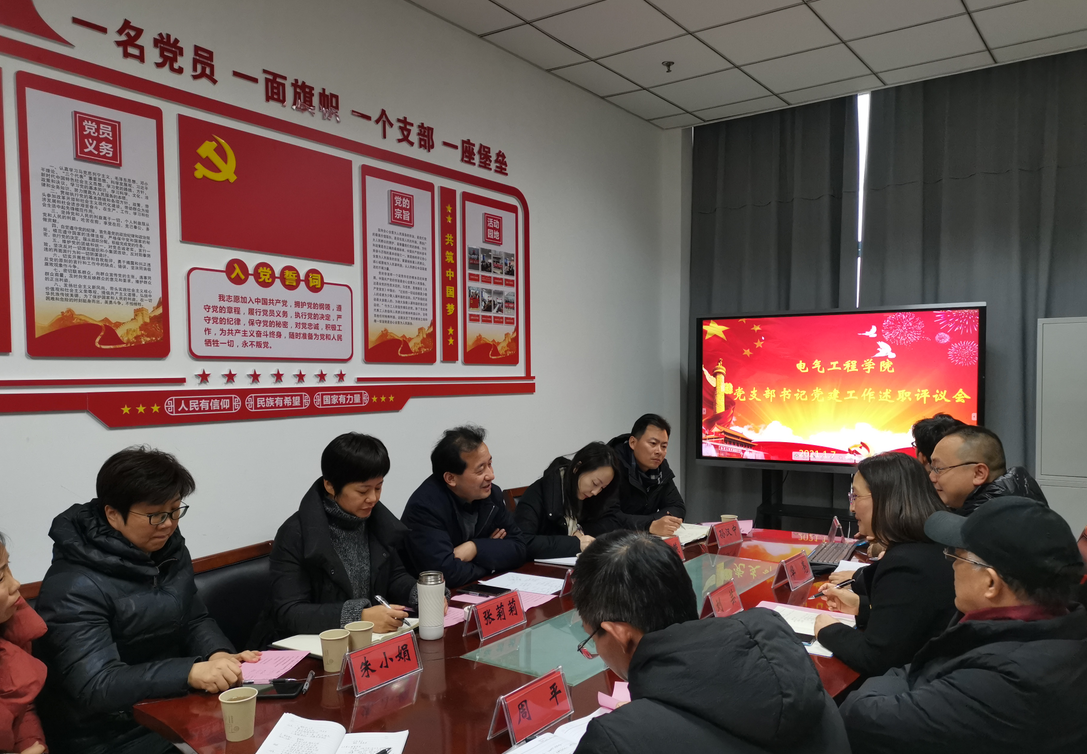 顾菊平参加学院领导班子民主生活会1月21日下午，学院召开领导班子民主生活会。校党委常委、副校长顾菊平出席会议并讲话。顾菊平高度评价了本次领导班子民主生活会。她指出，这是一次有质量、有成效的民主生活会，班子成员能够紧扣主题，统一思想认识，敢于刀刃向内，深入开展批评和自我批评，注重实事求是，查摆问题比较到位，达到了统一思想，明确方向，凝聚力量的目的。她对领导班子做好后期整改落实提出了两点要求：一是要科学谋划、系统设计。认真梳理学院发展过程中存在的突出问题和困难，尽快制定科学可行的发展规划，力争取得新的辉煌成绩。二是要齐心协力，攻坚克难。学院领导班子要带领全院教职工带着激情、带着责任，以持之以恒的不懈努力，卓有成效的踏实奋斗，不忘初心，砥砺前行，共同创造学院的美好明天。学院党委书记刘芸主持会议，汇报了民主生活会准备情况，代表学院领导班子作对照检查发言，重点围绕“学习贯彻习近平新时代中国特色社会主义思想、坚持和加强党的全面领导、履职尽责担当作为、学习贯彻党的十九届五中全会精神、落实全面从严治党责任”五个方面，查摆问题，剖析原因，提出建议，并带头开展自我检视剖析，其他领导班子成员逐一进行个人检视剖析，从政治上找差距，从思想上找症结，从工作中找问题，提出务实的整改举措。班子成员相互之间真刀真枪的开展了批评和自我批评，做到了见人见事见思想，真点问题、点真问题，既指出差距不足，又提出改进意见，形成了互动交流的良好氛围，达到坚持真理、修正错误、增进团结、振奋精神的目的。刘芸对民主生活会进行总结，代表领导班子进行表态。她表示，学院领导班子下一步会更加严格自我要求，当好表率。2021年是中国共产党成立100周年，是“十四五”规划的开局之年，也是学校实现“8050计划”的关键之年，学院领导班子将带领全院师生努力做出新的更大贡献。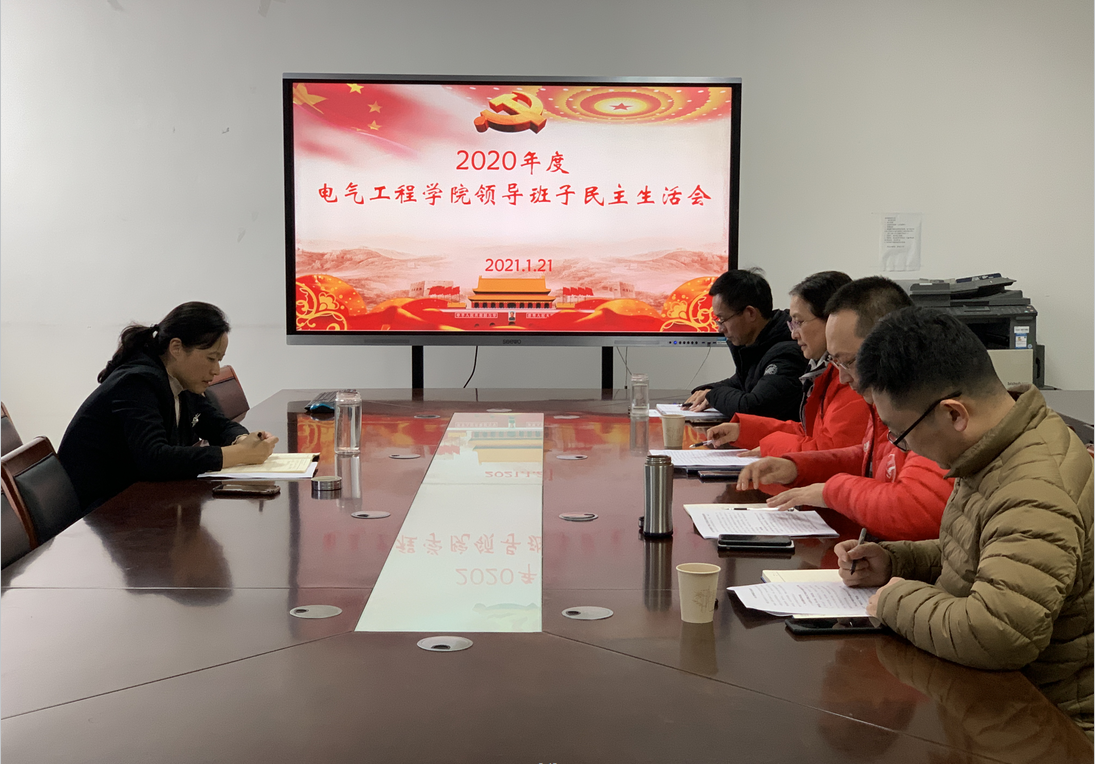 【时代先锋】新时期的道德模范——郭明义人物简介郭明义：1958年12月生，辽宁鞍山人，1977年参军，1980年入党，1982年复员到齐大山铁矿工作。现任鞍山钢铁集团矿山公司齐大山铁矿生产技术室采场公路管理员。先后任矿用大型生产汽车驾驶员、车间团支部书记、矿党委宣传部干事、车间统计员兼人事员、英文翻译等。先后获部队学雷锋标兵、鞍钢劳动模范、鞍山市特等劳动模范、全国无偿献血奉献奖金奖、中央企业优秀共产党员、全国“五一劳动奖章”等荣誉称号，是鞍山市无偿献血形象代言人。“钢都”鞍山，向东15公里，群山环抱着亚洲最大的露天铁矿——齐大山铁矿。这里林木稀疏，遍地都是红褐色岩石。这岩石历亿年风霜雨雪，电击雷轰，铸就铁的坚硬；一经开采，千凿万击，粉身碎骨；投入熔炉，化为铁水，百炼成钢。郭明义就像这漫山遍野的矿石，朴实、坚毅、无私，在平凡的岗位上，书写着一篇篇感天动地的人间大爱。每天提前2小时上班，15年风雨无阻；为失学儿童、受灾群众捐款12万元，16年从未间断；55次无偿献血，挽救数十人的生命，20年乐此不疲……他不是明星大腕，却成为鞍山市希望工程形象大使、鞍山市无偿献血形象代言人；以他名字命名的“郭明义爱心团队”，吸引了5800多名鞍钢干部职工和普通市民加入……走近郭明义，我们一次次被震撼。人格的魅力、道德的力量，像奔涌的岩浆，从他胸中喷薄而出。30年坚持，140张汇款单，180名复学儿童，55次义务献血，彰显人间大爱郭明义的抽屉里，有一张泛黄的汇款单。汇款人：郭明义；收款地址：山东省嘉祥县老僧堂乡西李楼村；收款人：五胞胎；时间：2002年6月26日。从报纸上得知，嘉祥县一农家喜得五胞胎却无力抚养时，郭明义想都没想，赶到邮局把手头仅有的300元钱汇去。从此，给五胞胎汇款成了郭明义的“保留节目”，一直到现在。其间，“五胞胎”父母两次搬家，汇款也没间断，给“五胞胎”的汇款单，已积累19张。郭明义出生在一个普通的矿工家庭，父亲是位矿工，胸怀坦荡、乐于助人，受到过周恩来总理的接见。母亲懂一点医术，常帮助街坊邻里义务治病。在这样的家庭里成长，郭明义从小就懂得做人要讲感恩、讲诚信、讲仁义、讲奉献。1977年1月，郭明义应征入伍。在部队，他最爱看的书是《雷锋的故事》。以雷锋为坐标，他校正了自己的人生航向；奉献，成为他的人生价值和目标。1982年，郭明义告别军营，成了一名矿工，乐于助人已经成为他的终生习惯。不管是身边的工友，还是素昧平生的人，谁遇到困难，他都会尽全力去帮助。1994年，鞍山市“希望工程”开始实施。电视短片中，孩子们渴望读书的眼神，深深灼痛了郭明义的心。第二天，他就找到“希望办”给岫岩山区的一名失学儿童捐助了200元钱，半个月后，他又给这个孩子直接寄去了200元。而当时，他们一家的月收入还不到600元。从那时起，他一发不可收。16年来，他已捐款12万多元，先后资助180多名特困家庭学生，仅汇款单就有140多张，差不多花去了他全部收入的1/3。2005年夏天，郭明义从“希望办”看到苦孩子杨斯雯的遭遇：出生不到3个月，父母离异，相继出走。小斯雯一直和体弱多病的奶奶，靠微薄的低保金相依为命。郭明义立即承担起她的学费。学费有了着落，但小斯雯生活还是异常艰难。为省下每天二三元的午餐费，每天中午奶奶都要骑自行车走很远，把小斯雯接回家吃饭。冬天寒风呼啸，滴水成冰，路面像镜面一样滑，祖孙俩记不清摔过多少次。郭明义听说后，又解决了小斯雯的全部午餐费。2007年春的一天，郭明义的女儿郭瑞雪兴冲冲回家准备看电视剧，却发现电视机没了，知道是爸爸又把电视机送人后，伤心地哭了。原来，郭明义同工友闲聊时，得知有一个贫困家庭的孩子，整天哭着要看电视，但家庭拮据，无法满足孩子的愿望。郭明义立即把自家电视机送过去。之前，因为类似原因，郭明义已先后把两台电视机送了人。郭明义“三送电视机”的事儿感动了鞍山团市委的同志。鞍山团市委专门买了一台电视机送来，告诉他：“这是团市委的‘固定资产’，你只有使用权，不许送人。”就这样，郭明义家才有了台不属于自己的电视机。捐出钱物，助人渡过暂时的难关；捐献热血，却能挽救垂危的生命。至今，郭明义已经55次献血。“55次献血，意味着几十条生命的新生。”鞍山市中心血站工作人员无限感慨。1990年5月，齐大山铁矿号召职工参加义务献血，郭明义第一个报名。从此，他坚持每年献血，逐渐由每年一次，增加到义务献血每年最高限额的两次。血小板是珍贵的血源，在临床抢救重症病人时，有着不可替代的作用。2005年，鞍山引进血小板提取技术，郭明义成了捐献血小板的积极分子。他说，“我快50岁了，离无偿献血最高年龄55岁差不了几年了，血小板可以每月都献，这样可以抓紧时间多献血。”5年来，郭明义几乎每个月捐献一次血小板，每次1至2个单位，至今已捐献40多次。按照每捐献一个单位血小板相当于献全血800毫升计算，仅2008年至2009年，郭明义就献血3万多毫升。2009年春节前的一天，大雪纷飞，郭明义正从采场下山准备吃午饭，突然接到血站电话：一名临产孕妇急需血小板。老郭顾不上吃饭，拦了一辆出租车，奔向血站。血站工作人员让他只捐一个单位血小板。他不同意，“捐两个吧，还有孩子哩！宁愿浪费一点，也要保母子平安！”长达100分钟的血小板采集结束了，疲惫的郭明义在采血床上睡着了……15载坚守，不分寒暑，没有节假，每天提前2小时上班，40公里盘“坑”路，见证“矿山铁汉”修路车间工人高森山，至今还记得那一幕：2006年7月，一个暴雨如注的夜晚。白天刚铺好的一段矿山坡道出现险情。深夜1点，正在值班的高森山赶到现场，等待从家里赶来的郭明义。一道闪电，高森山看到郭明义正从100多米高、45度的山坡，连滚带爬往现场赶。每走一步，身后都会有成片的乱石哗哗往下滚，哪一块砸中，都可能造成人身伤亡。“不要命了！”事后矿领导批评他抄近路，不注意安全。郭明义笑笑：慌不择路，急呀！没在矿山工作、生活过的人，难以体会矿山环境的艰苦。群山环抱的齐大山铁矿，经过近百年开采，原本突兀的山峰被掘成165米深的大矿坑，面积足有4平方公里。矿坑里，夏天温度比外边高5℃，冬天比外边低10℃；晴天尘土飞扬，迷得人睁不开眼；雨雪天，就成了大泥潭。逶迤40多公里的盘“坑”公路，是设备的进出和铁矿石转运输出的“生命线”。上世纪90年代，齐大山铁矿耗资数亿元从美国进口一批电动轮汽车和采矿设备，每台价值1000多万元，将大大提高矿山的生产效率。然而，这舶来的洋机器，生性“娇贵”，对采场路面要求很高。齐大山铁矿决定配备一名专业技术干部，主管采场公路建设和管护。矿领导不约而同地选择了郭明义。从1995年起，在这个艰苦的岗位上，郭明义一干就是15年。修路作业每天8点开工。为提早掌握路面变化情况，一上班就能及时调度机械维修道路，郭明义每天凌晨4点多起床，徒步巡查采场公路，细心观测每一处路面的平整度、坡度和宽度，制订出当天上午的修路计划。在采场，他还要随时留神躲开呼啸而过的电动轮汽车。这些两层楼高、载重量超过两三节火车皮的“巨无霸”，有15米的视野盲区。穿行在一台台巨型机械之间，一米七五的郭明义显得如此矮小；常年风吹日晒，他的面孔早已变成铁矿石一样的褐红色，只有鼻梁上的近视眼镜还透出几分斯文。2007年夏的一天，酷热的天气让连续鏖战多天，指挥采场公路改线施工的郭明义晕倒在作业现场。情急之下，工友们用洒水车水龙头把他浇醒。大家都劝他快回家休息，他却说：“这条路不抓紧时间修好，将严重影响生产。不要管我，大家还是抓紧干吧。”“真是一条硬汉！”在场的职工们眼含热泪，又紧张投入工作。郭明义平时对工友关怀备至，但交情归交情，工作上的事，他从来一丝不苟。1999年严冬的一天上午，郭明义在巡查各电铲铲位推土机的跟进情况时，对5号铲位平整度不满意。他当即要求5号铲的推土机司机刘师傅重新施工。刘师傅不高兴地说：“太冷了，等午后暖和点再推吧。”郭明义说：“不行，5号铲是高效铲，中午就要组织生产，不能因为铲位不平整而耽误生产。”情绪失控的刘师傅破口大骂，差点动手打人。在工友们的劝说下，郭明义很快调整好情绪，心平气和地说：“刘师傅，首先我向您道歉。刚才我情绪冲动，请您原谅。如果您还不解气，可以骂我、打我，但工作还得按标准继续进行，不要因为咱们的矛盾影响生产。”刘师傅被说服了，任务很快完成。经过这次冲突，郭明义和刘师傅的感情更深了。刘师傅退休时，郭明义把自己积攒下来的劳动服、雨靴等都送给了他，“你家在农村，今后用得着”。退休多年后，老刘只要碰到矿上的工友，总不忘让给郭明义“带个好”。多年来，郭明义通过每天对现场进行观测、记录，借鉴国内外大型矿山公路管理的最新理念、技术工艺，大胆创新，先后制订出《公路、支线、铲窝维护技术标准与考核办法》、《采场星级公路达标标准与工艺流程》等技术标准和工作制度，填补了采场公路建设上的多项空白，使采场公路维护质量逐年上升。现在，齐大山铁矿星级公路达10多公里，合格率98%以上；电铲效率、生产汽车效率一直名列全国同行业第一名。在齐大山铁矿，郭明义还是响当当的英语翻译。1992年，齐大山铁矿为迎接即将到来的“洋设备”安装、使用，选派郭明义等人到英语强化班进修一年。同去的大都是英语科班出身，只有郭明义是自学成才。学习结束时，郭明义以优异的成绩当上了电动轮汽车现场组装的英文翻译。他对汽车零部件等专业术语的翻译，比其他科班出身的英文翻译还翻得准确。进口备件质量检验不归担任翻译的郭明义管，但他极端负责，每次都认真检查，先后发现5台电动轮存在质量问题，使公司争取到外方10万美元的赔偿。不收“小费”、酬金，拒绝手机、礼品，放弃到外企工作的机会，以行动诠释什么叫“权为民所用”人生的苦恼，往往不在于拥有的太少，而在于期待得到的太多。郭明义常说，接触不同的社会群体，就会有不同的人生思考。如果经常接触富翁大款，你就会觉得自己很穷，如果经常接触困难群众，你就会不由自主地帮助他们。一套上世纪80年代的一居室，面积不到40平方米。水泥地，白灰墙，陈旧的家具，女儿的床支在4平方米的门厅里。这就是郭明义的家。入党30年来，郭明义始终保持着共产党人艰苦朴素的本色。一年四季穿工作服，一件棉衣穿了10年；就算出席各种隆重的公益活动，也一直穿着那身劳保服。除了工资交给妻子用于生活以外，郭明义几乎所有的奖金、补贴、加班费等，连同各种奖品、慰问品全都捐了；甚至连妻子每月给他的零花钱，他也省下来都捐了……在物质上，郭明义一家完全可以更宽裕——现在，夫妻两人的工资，加起来一月也有四五千元，在鞍山属于中上水平。“为什么不给自己、孩子多存点钱？”“有人觉得存款多、房子大是财富。可我觉得物质财富，只供个人享受，不算真正的幸福；如果用来帮助困难群众，大家分享，就会带给更多人幸福。对我来说，这55本献血证、200多封感谢信，就是对我最大的奖赏。”郭明义似乎“答非所问”。在矿山工作28年，不管做翻译，还是当公路管理员，郭明义手中，其实都掌握着一定的权力，但他始终牢记手中的权力，是为国家和企业服务的，不能为个人谋私利。1996年，郭明义做翻译时，还兼任外方人员的司机。他每天来得最早，走得最晚，用中国人特有的热情和不卑不亢，征服了外方专家。在外国人眼里，他是最可信赖的合作伙伴，“一眼就能看出他是共产党员”。和外方工程技术人员在一起3年多，他多次婉言谢绝老外给他的“小费”。外国人不理解。他反复解释，“我们中国人不兴这个”。1996年下半年，鞍钢经营出现困难，几个月发不出工资。外方人员看在眼里，真心想帮帮他，就拿出厚厚的一沓钱，塞给郭明义，又被婉言谢绝。采场公路管理员，有调动采场所有大型工程机械的权力。一些在采场承包小工程的私营老板，想让郭明义提供一些“帮助”，免费使用矿上机械。有人送来手机、现金，“郭师傅，您一句话的事，行个方便吧！”“我指挥的机械是不少，但不是给哪个人服务的。”郭明义严词拒绝。有人劝郭明义说，“别那么固执！与人方便，自己方便，有什么不好？”“拿他们一分钱，我的腰杆就再也挺不直了！”普通的一句话，却让人看到了一名共产党人身上的浩然正气。当初和郭明义一起培训的3名英语翻译，如今都已远走高飞，收入远超郭明义。郭明义也曾有这样的机会。组装电动轮汽车期间，美国犹格里德公司技术服务部中国区总管，被郭明义的敬业精神打动，两次劝说他到美国公司工作，并承诺给他的报酬至少比鞍钢高六七倍。老郭却一连说了三个“NO！”他说：“我上党校、夜校、进修，都是企业掏的学费，鞍钢培养了我，我要回报鞍钢。”面对社会上存在的不公平现象，郭明义深恶痛绝。2008年3月，郭明义听说老同学乔广全要进京上访，马上找到他了解情况。原来，几年前乔广全带着20多名下岗职工打工时，施工方拖欠了他们6万多元工资，多次讨要，就是不给，并扬言：“想告我？你爱去哪去哪！”听了乔广全的介绍，郭明义拍案而起，“我一定为你们讨回公道！”此后一连许多天，郭明义有空就往劳动、建设等部门跑，反映情况，据理力争。在郭明义积极奔走下，工人的工资全部讨还了，越级上访也避免了。有人问：老郭，你这么做，图什么？“图什么？在党旗下宣誓的那一刻起，我就选定了自己的人生道路，要实践对党的誓言，就像父母抚养子女、儿女孝敬老人一样，是天经地义的事。”这是郭明义的回答。一条红纱巾，一枚28元的戒指，见证圣洁。共产党员就应是道德表率2010年9月2日下午，郭明义到沈阳给一个病重的女孩捐献了血小板。返回鞍山的路上，手机响了。“嗯，献完了，没啥事……晚上给我做啥好吃的？……红烧排骨？好！我一定回家吃饭。”挂断电话，郭明义疲惫的脸上露出了幸福的微笑。不用说，这是妻子打来的电话。有人说郭明义不顾家、“败家子”。其实，对亲人，郭明义有着深深的眷恋。当兵时，他梦到最多的是母亲做的玉米饼。郭明义和妻子感情甚笃。不少人认为，钻石、珠宝象征爱情；但郭明义认为，相互忠贞，始终不渝，比钻石、珠宝更圣洁。结婚24年，郭明义只给妻子孙秀英买过两件礼物：一条红纱巾和一枚价值28元的戒指。去年，组织上安排郭明义外出疗养。以前多次机会他都放弃了，“我身体好，让身体不好的同志去疗养吧！”这一次，到革命圣地井冈山，他欣然前往。行前，孙秀英给他兜里塞了1000元钱。一路上，郭明义没舍得花一分，盘算着又可以接济几名学生。在一家纪念品商店，一枚样式别致的戒指吸引了他，一打听只要28元，咬牙买下了这唯一的礼品。出人意料的是，孙秀英却很满足。这枚28元的“戒指”，孙秀英上班、干活都不舍得戴，等郭明义下班回家，才戴上“给他看”。“他不着家，我们几乎没在一起休过一个完整的周末，家务活也指不上他。”说起郭明义，妻子好像很矛盾，“实际上，老郭很顾家，心里总惦记着我和女儿。”孙秀英在鞍山第四医院工作。从家到医院，要坐半个多小时公交车。郭明义没有送过妻子上班，但每天孙秀英坐进办公室，总能接到郭明义打来的电话，“到了吗？”“到了！”没有卿卿我我的缠绵，简单的问话，饱含着一个负责任的丈夫对妻子的款款深情。这些年，妻子也始终默默地支持着郭明义。已经年过半百，孙秀英还时常翻看恋爱时郭明义写的情书。每当此时，郭明义就故意逗她：“过去的事，不要老去想啦！烧了吧！”“不，坚决不！爱，是不会被忘记的！”妻子眼里放射出幸福的光芒。打开一个精致小盒，孙秀英取出珍藏许久的一张特殊“欠条”：“郭明义欠孙秀英同志1200元，2008年7月之前还清。”郭明义的工资卡一直由妻子保管。每个月妻子都会给他一定的零花钱。这些零花钱，老郭几乎没有为自己花过一分，全都用到希望工程捐款、救助困难家庭上了；需要大的款项，就得临时向老婆“申请”借款。孙秀英记不清郭明义“借”过多少回，但记得他一次也没有还过。郭明义把家里的钱都“折腾”出去救助失学儿童，妻子一开始也不理解。郭明义就把一些失学孩子的资料带回家，孙秀英看着看着，眼泪在眼眶里打转转。从那以后，不管花多少钱捐助孩子，孙秀英再也没反对过。她坚信，丈夫做的都是好事，丈夫是天下最好的人。郭明义的女儿瑞雪，聪明、漂亮、懂事。从孩子上学起，每天晚上家里那张小书桌，父女俩一边坐一个。女儿做作业，爸爸看书，还不时交流体会，就像一对亲密的“学友”。对女儿的教育、鼓励，都在无声的示范中。2006年，女儿到南京上大学。在给父亲的信中写道：“现在不开家长会了，我还是希望你来开我的家长会；我喜欢你给我写的纸条，虽然每次都是一样的内容：世上无难事，只怕有心人。”现在女儿已读大四，各方面都很出色，还是院学生会干部。像父亲那样做人、做事，已经成为女儿的追求。世间百善，始于孝心。郭明义说，一个不爱家人的人，就不会爱社会；一个不孝敬父母的人，就不会忠于国家。郭明义的父亲已经去世6年，可父亲一句话，却让他记了一辈子。那是童年时期的一个夜晚，郭明义坐在灯下温习已落下一周的课程。父亲静静地走到身旁，说：“儿啊，爸爸这辈子苦就苦在没有文化上。你要多掌握一些知识，为老爸争一口气。”自此，“为父亲争口气”这句话伴随着郭明义走过了40多年，成为工作、学习最原始的动力。只有初中毕业的郭明义，以常人难以想象的毅力，“啃”下了成人高考全部课程，获得了本科学历，还成为矿山的专业英语翻译；1984年4月，参加全国统一录用干部考试，顺利通过；1991年2月，他又通过了国家统计员考试获得任职资格……在郭明义的记忆里，从来没有过家庭的烦恼，有的只是理解、支持和甜蜜。“德不孤，必有邻。”5800名矿山志愿者，高扬起“郭明义爱心团队”大旗2006年12月，不幸先后降临到两个普通矿工的家庭：张国斌13岁的女儿患了白血病；刘孝强15岁的儿子，患了重度再生障碍性贫血症。听说张国斌的女儿病了，郭明义立即赶到医院掏出身上仅有的100元钱。为帮助解决高昂的治疗费用，郭明义在全矿发起了爱心捐款活动。很快凑齐3万多元，郭明义又捐了700元。为救助刘孝强的孩子，郭明义甚至“托人”违规把自己医疗账户上的3000多元钱取了出来。为了救孩子，郭明义还走进鞍山广播电台直播间，呼吁社会各界献爱心。12月27日，在郭明义的倡导下，400多名工友和社会爱心人士，采集了血液样本，成为捐献造血干细胞志愿者。张国斌的女儿从死神手上挣扎出来；而刘孝强的儿子因为找不到合适的配型，不幸离开了。这深深地刺痛了郭明义。经常献血的郭明义深知，要根治白血病，最好的办法就是移植造血干细胞。他写了一封感人肺腑的倡议书，走遍齐大山矿机关科室和70多个班组，声情并茂地朗诵，呼吁大家捐献造血干细胞。浴池是工友们每天都要去的地方。为动员更多人加入捐献造血干细胞行列，郭明义每天下班后都不顾疲劳来到浴池，为一个个工友搓澡，不厌其烦地介绍捐献造血干细胞的常识。精诚所至，金石为开。有的工友不好意思了：“别搓了，我明天就去参加捐献造血干细胞。”郭明义的“计谋”得逞了！郭明义透着一丝“狡黠”说，我的一个绝招就是“软磨硬泡”，有的人不太愿意参加爱心活动，我就找机会帮助他，时间长了，他就会觉得欠我的人情，成为我爱心活动的积极分子了。桃李不言，下自成蹊。“道德的感召力，永远胜于说教。郭师傅给了我们一个榜样、一个渠道。每个人心中都埋藏着一粒善良的种子，是郭师傅唤醒了我们心中的向善之心。”漂亮的“80后”高微说。高微和郭明义在一层楼办公。每次看到郭明义献血、捐款，她都深受感动。终于有一天，她找到郭明义，“郭叔，我也想捐助一个孩子上学。”郭明义把她介绍给“希望办”。如今她不仅捐助了2个孩子读书，还和丈夫、公公一起成为郭明义爱心团队的骨干成员。如今，丈夫范世威已经献血5次。艾伦是来自澳大利亚的专家。看到郭明义到市“希望办”，艾伦好奇地问他去干什么。郭明义把捐资助学的道理讲给他听，艾伦被感动了，硬要郭明义带他去“希望办”为孩子捐款。榜样的力量是无穷的。在郭明义的带动下，公司70%的“80后”都加入到爱心活动中来。包子铺老板、小吃店服务员、复印社打字员、工人、教徒，甚至还有“小偷”……都被郭明义吸收到义务献血、捐献造血干细胞的队伍里来。2008年12月，受郭明义影响，加入造血干细胞捐献志愿者行列的矿山大型生产汽车司机许平鑫与武汉一名白血病患者配型成功，并顺利完成了捐献，成为全国第1066例、鞍山市第5例造血干细胞成功捐献者。动员无偿献血，在很多单位都是一件难事。在齐大山铁矿，每到献血日，献血车开到单位楼下，一来就是上百人。很多人不明白其中的道理。一位前来参加献血的家庭妇女说：“这也就是郭明义呗，其他人用轿抬，我也不去。”工友李久红当场感慨：“这叫什么？这叫人格魅力！”德不孤，必有邻。2009年7月29日，矿业公司召开“向郭明义同志学习”动员大会，会上打出了以郭明义名字命名的“郭明义爱心团队”旗帜。时隔一年，“郭明义爱心团队”已发展成七支志愿者大队：希望工程郭明义爱心联队、郭明义无偿献血志愿者应急服务大队、郭明义慈善义工服务大队、鞍山捐献遗体（器官）志愿者俱乐部、鞍山捐献造血干细胞志愿者俱乐部、红十字志愿者急救队、红十字志愿者服务队，浩浩荡荡，共有5800多人。今年6月25日，鞍山市红十字会遗体（器官）捐献志愿者俱乐部成立，190多名矿业公司的干部职工和24名鞍山市民踊跃参加。这是目前国内参与人数最多的遗体（器官）捐献志愿者俱乐部。加入俱乐部的首批200多名志愿者中，有8对夫妻、2对兄弟兄妹。郭明义和妻子孙秀英、妹妹郭素娟、妹夫高军都是俱乐部首批成员。鞍山市副市长王忠哲，矿业公司党委书记杨靖波、经理邵安林也都在捐献遗体（器官）签名板上郑重地签下自己名字。在现场礼仪服务的4名女青年和一名在现场拍照的女干部也被感染，会议一结束，立即找到郭明义要求加入俱乐部。一连串数字展示了郭明义爱心之路的“转型升级”：2006年以来，郭明义8次发起捐献造血干细胞的倡议，有1700多名矿业职工参与；2007年以来，他7次发起无偿献血的倡议，共有600多名矿业职工参与，累计献血15万毫升；2008年以来，他发起的希望工程捐资助学活动，已有2800多名矿业职工参与，资助特困生1000多名，捐款近40万元；2009年以来，他发起成立的遗体（器官）捐献志愿者俱乐部，已有200多名矿业职工和社会人士参与。从十里铁山，百里钢城出发，郭明义像爱的使者一路播撒阳光，传承雷锋精神，汇聚一切爱的力量，让鞍山，让辽宁，让全中国永远是和谐的春天！